Job Title: Community Development Worker  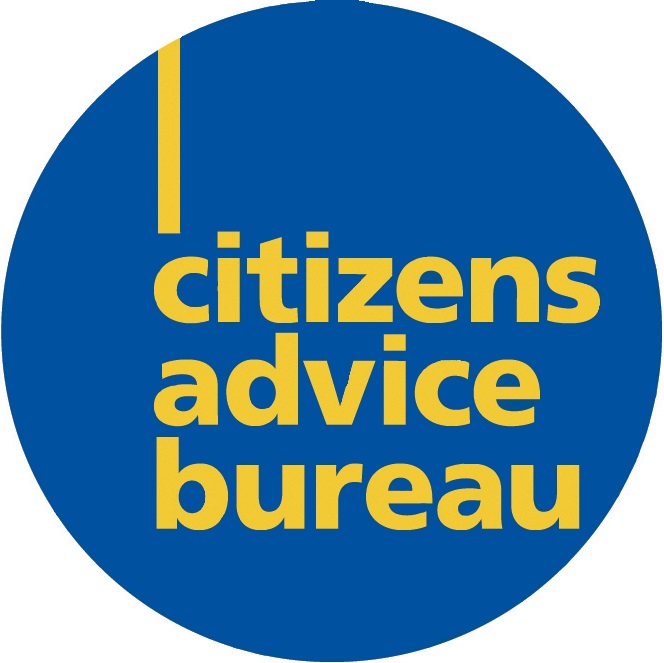 Accountable to:   Bureau Manager Hours:  35Salary:  £21,000About the roleThe post is funded until October 2020.  Extension of the role is contingent on securing funding beyond that date. The post is based in Dalkeith & Woodburn areas of Midlothian.Job description Key responsibilitiesKey tasks for the Community Development Worker will be:•	To actively reach out to people on low income and encourage them to participate in Aspiring Communities’ activities, through partnership working and direct advertising•	To deliver new services to workless households, people on low incomes, and lone parents, including wellbeing workshops, healthy living activity, cooking classes, activities to tackle social isolation •	To support Aspiring Communities Project and volunteers to deliver and develop the services they provide to people on low incomes•	To ensure that people on low incomes are involved in shaping and developing activities•	To work in partnership with other Aspiring Communities staff•	To provide monitoring and financial information as required to Midlothian Voluntary Action (lead partner)Person specificationExperienceDemonstrable experience (paid or unpaid) within community development.helping to raise public awareness on issues relevant to the communityhelping to raise public awareness on issues relevant to the communityExperience of managing a caseload, including for clients experiencing complex   issues       Self-motivated, with experience of organising and prioritising a busy, complex workload,under pressure, using own initiative while also contributing effectively to a team.liaising with interested groups and individuals to set up new servicesSkillsAdvocacy and networking skillsExcellent communication, interpersonal and team building skillsKnowledge and understanding of community and social issuesEffective written communication skills (e.g. for work planning, case recording, monitoring and evaluation, note-taking, correspondence and report writing.)Confidence in using IT and telephony systems (e.g.  case recording, online research, , report-writing, engaging with agencies, email, diary management, social media etc.)Ability to encouraging  others to participate in activitiesKnowledgeAwareness of local voluntary and statutory services Other characteristicsCommitment to the aims and policies of Dalkeith Citizens Advice Bureau and to working within a client driven, volunteer-led community advice and information service.Willingness to undertake a basic disclosure check through Disclosure Scotland.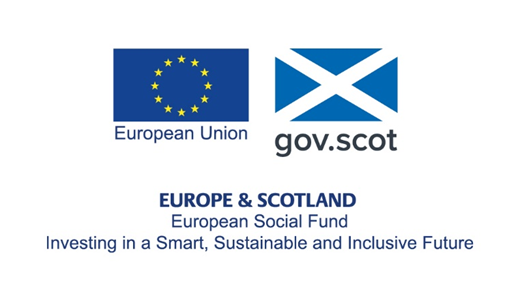 